1.Zapiši število z desetiškimi enotami:592 305 = _________________________________                  348                          865                - 187                        +  531.Zaokroži na desetice: 358 369 ≈  ________________Katero največje liho število lahko sestaviš iz števk 2, 1, 0, 5, 9? ________________1.Označi približno mesto števil 550 000 in 98 415 na številski premici.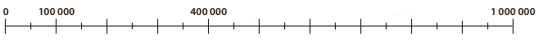 Označi približno mesto števil 550 000 in 98 415 na številski premici.2.Zapiši število z desetiškimi enotami:307 698 = _________________________________                   543                           367                 - 208                        + 2742.Zaokroži na desetice: 547 209 ≈  ________________Katero najmanjše liho število lahko sestaviš iz števk 3, 2, 9, 5, 1? ________________2.Označi približno mesto števil 800 000 in 56 378 na številski premici.Označi približno mesto števil 800 000 in 56 378 na številski premici.3.Zapiši število z desetiškimi enotami:613 025 = _________________________________                  632                           483                - 607                        + 2973.Zaokroži na stotice: 78 661 ≈  __________________Katero največje sodo število lahko sestaviš iz števk 8, 3, 5, 4, 0? ________________3.Označi približno mesto števil 750 000 in 18 545 na številski premici.Označi približno mesto števil 750 000 in 18 545 na številski premici.4.Zapiši število z desetiškimi enotami:613 025 = _________________________________                  737                           584                - 297                        + 1464.Zaokroži na stotice: 52 890 ≈  __________________Katero najmanjše sodo število lahko sestaviš iz števk 5, 2, 1, 4, 7? ________________4.Označi približno mesto števil 900 000 in 43 751 na številski premici.Označi približno mesto števil 900 000 in 43 751 na številski premici.5.Zapiši število z desetiškimi enotami:384 270 = _________________________________                  407                           107                - 209                        + 6585.Zaokroži na stotice: 34 188 ≈  _________________Katero največje liho število lahko sestaviš iz števk 3, 4, 1, 6, 7? ________________5.Označi približno mesto števil 150 000 in 342 807 na številski premici.Označi približno mesto števil 150 000 in 342 807 na številski premici.6.Zapiši število z desetiškimi enotami:283 607 = _________________________________                   543                           367                 - 208                        + 2746.Zaokroži na tisočice: 61 249 ≈  _________________Katero najmanjše liho število lahko sestaviš iz števk 3, 2, 9, 5, 1? ________________6.Označi približno mesto števil 900 000 in 483 100 na številski premici.Označi približno mesto števil 900 000 in 483 100 na številski premici.7.Zapiši število z desetiškimi enotami:704 217 = _________________________________                  532                           663                -   97                        + 3077.Zaokroži na tisočice: 6 987 ≈  _________________Katero največje sodo število lahko sestaviš iz števk 8, 3, 5, 4, 0? ________________7.Označi približno mesto števil 750 000 in 536 940 na številski premici.Označi približno mesto števil 750 000 in 536 940 na številski premici.8.Zapiši število z desetiškimi enotami:800 315 = _________________________________                  479                             58                - 188                        + 4778.Zaokroži na tisočice: 36 160 ≈  __________________Katero najmanjše sodo število lahko sestaviš iz števk 5, 2, 1, 4, 7? ________________8.Označi približno mesto števil 200 000 in 630 800 na številski premici.Označi približno mesto števil 200 000 in 630 800 na številski premici.9.Zapiši število z desetiškimi enotami:473 287 = _________________________________                  348                          865                - 187                        +  539.Zaokroži na desettisočice: 36 127 ≈  ____________Katero največje liho število lahko sestaviš iz števk 2, 1, 0, 5, 9? ________________9.Označi približno mesto števil 250 000 in 12 832 na številski premici.Označi približno mesto števil 250 000 in 12 832 na številski premici.10.Zapiši število z desetiškimi enotami:170 400 = _________________________________                   482                           258                 - 374                        + 18810.Zaokroži na desettisočice: 45 307 ≈  ____________Katero najmanjše liho število lahko sestaviš iz števk 2, 4, 6, 3, 1? ________________10.Označi približno mesto števil 300 000 in 763 407 na številski premici.Označi približno mesto števil 300 000 in 763 407 na številski premici.11.Zapiši število z desetiškimi enotami:270 060 = _________________________________                  961                           507                - 203                        + 39911.Zaokroži na stotisočice: 239 501 ≈  ______________Katero največje sodo število lahko sestaviš iz števk 9, 1, 5, 8, 0? ________________11.Označi približno mesto števil 450 000 in 863 004 na številski premici.Označi približno mesto števil 450 000 in 863 004 na številski premici.12.Zapiši število z desetiškimi enotami:994 400 = _________________________________                  763                           483                - 651                        + 29712.Zaokroži na stotisočice: 351 400 ≈  ______________Katero najmanjše sodo število lahko sestaviš iz števk 6, 2, 1, 0, 7? ________________12.Označi približno mesto števil 500 000 in 963 901 na številski premici.Označi približno mesto števil 500 000 in 963 901 na številski premici.13.Zapiši število z desetiškimi enotami:875 107 = _________________________________                  147                           753                -   89                        + 17013.Zaokroži na desetice: 63 871 ≈  ________________Katero največje liho število lahko sestaviš iz števk 3, 1, 0, 8, 9? ________________13.Označi približno mesto števil 650 000 in 31 634 na številski premici.Označi približno mesto števil 650 000 in 31 634 na številski premici.14.Zapiši število z desetiškimi enotami:94 000 = _________________________________                   637                           230                 - 198                        + 68014.Zaokroži na desetice: 7 697 ≈  ________________Katero najmanjše liho število lahko sestaviš iz števk 3, 8, 9, 0, 1? ________________14.Označi približno mesto števil 700 000 in 112 714 na številski premici.Označi približno mesto števil 700 000 in 112 714 na številski premici.15.Zapiši število z desetiškimi enotami:631 206 = _________________________________                  532                           347                - 277                        + 29815.Zaokroži na stotice: 263 846 ≈  __________________Katero največje sodo število lahko sestaviš iz števk 6, 3, 5, 1, 0? ________________15.Označi približno mesto števil 150 000 in 289 400 na številski premici.Označi približno mesto števil 150 000 in 289 400 na številski premici.16.Zapiši število z desetiškimi enotami:158 071 = _________________________________                  400                           297                - 274                        + 25916.Zaokroži na stotice: 96 347 ≈  __________________Katero najmanjše sodo število lahko sestaviš iz števk 9, 2, 1, 6, 7? ________________16.Označi približno mesto števil 950 000 in 351 620 na številski premici.Označi približno mesto števil 950 000 in 351 620 na številski premici.17.Zapiši število z desetiškimi enotami:304 201 = _________________________________                  387                          634                - 288                        +  7617.Zaokroži na tisočice: 25 907 ≈  ________________Katero največje liho število lahko sestaviš iz števk 4, 5, 0, 3, 9? ________________17.Označi približno mesto števil 350 000 in 400 012 na številski premici.Označi približno mesto števil 350 000 in 400 012 na številski premici.18.Zapiši število z desetiškimi enotami:850 410 = _________________________________                   634                           257                 - 581                        + 66418.Zaokroži na tisočice: 974 149 ≈  ________________Katero najmanjše liho število lahko sestaviš iz števk 7, 2, 9, 8, 1? ________________18.Označi približno mesto števil 600 000 in 536 288 na številski premici.Označi približno mesto števil 600 000 in 536 288 na številski premici.19.Zapiši število z desetiškimi enotami:903 074 = _________________________________                  217                           841                -   84                        + 12919.Zaokroži na stotisočice: 250 000 ≈  ______________Katero največje sodo število lahko sestaviš iz števk 8, 3, 7, 2, 0? ________________19.Označi približno mesto števil 950 000 in 699 841 na številski premici.Označi približno mesto števil 950 000 in 699 841 na številski premici.20.Zapiši število z desetiškimi enotami:16 100  = _________________________________                  296                             86                -   67                        + 87920.Zaokroži na stotisočice: 423 500 ≈  ______________Katero najmanjše sodo število lahko sestaviš iz števk 5, 2, 1, 0, 8? ________________20.Označi približno mesto števil 50 000 in 741 350 na številski premici.Označi približno mesto števil 50 000 in 741 350 na številski premici.21.Zapiši število z desetiškimi enotami:531 273 = _________________________________                  701                          407                - 358                        +  9721.Zaokroži na tisočice: 634 714 ≈  ________________Katero največje liho število lahko sestaviš iz števk 2, 5, 0, 1, 9? ________________21.Označi približno mesto števil 750 000 in 315 216 na številski premici.Označi približno mesto števil 750 000 in 315 216 na številski premici.22.Zapiši število z desetiškimi enotami:682 704 = _________________________________                   274                             76                 - 148                        + 89722.Zaokroži na tisočice: 538 310 ≈  ________________Katero najmanjše liho število lahko sestaviš iz števk 5, 4, 9, 8, 3? ________________22.Označi približno mesto števil 500 000 in 412 001 na številski premici.Označi približno mesto števil 500 000 in 412 001 na številski premici.23.Zapiši število z desetiškimi enotami:69 007 = _________________________________                  731                           423                -   88                        + 48723.Zaokroži na stotisočice: 949 999 ≈  ______________Katero največje sodo število lahko sestaviš iz števk 6, 3, 9, 2, 0? ________________23.Označi približno mesto števil 350 000 in 19 990 na številski premici.Označi približno mesto števil 350 000 in 19 990 na številski premici.24.Zapiši število z desetiškimi enotami:570 040  = _________________________________                  202                             53                -   96                        + 17824.Zaokroži na stotisočice: 950 100 ≈  ______________Katero najmanjše sodo število lahko sestaviš iz števk 7, 2, 3, 0, 4? ________________24.Označi približno mesto števil 550 000 in 901 305 na številski premici.Označi približno mesto števil 550 000 in 901 305 na številski premici.1.Zapiši število z desetiškimi enotami:592 305 = 5 St 9 Dt 2 T 3 S 5 E                  348                          865                - 187                        +  53                  161                          9181.Zaokroži na desetice: 358 369 ≈ 358 370Katero največje liho število lahko sestaviš iz števk 2, 1, 0, 5, 9? 95 2011.Označi približno mesto števil 550 000 in 98 415 na številski premici.Označi približno mesto števil 550 000 in 98 415 na številski premici.2.Zapiši število z desetiškimi enotami:307 698 = 3 St 7 T 6 S 9 D 8 E                   543                           367                 - 208                        + 274                   335                           641 2.Zaokroži na desetice: 547 209 ≈ 547 210Katero najmanjše liho število lahko sestaviš iz števk 3, 2, 9, 5, 1? 12 3592.Označi približno mesto števil 800 000 in 56 378 na številski premici.Označi približno mesto števil 800 000 in 56 378 na številski premici.3.Zapiši število z desetiškimi enotami:613 025 = 6 St 1 Dt 3 T 2 D 5 E                  632                           483                - 607                        + 297                    25                            7803.Zaokroži na stotice: 78 661 ≈ 78 700Katero največje sodo število lahko sestaviš iz števk 8, 3, 5, 4, 0? 85 4303.Označi približno mesto števil 750 000 in 18 545 na številski premici.Označi približno mesto števil 750 000 in 18 545 na številski premici.4.Zapiši število z desetiškimi enotami:613 025 = 6 St 1 Dt 3 T 2 D 5 E                  737                           584                - 297                        + 146                  440                           7304.Zaokroži na stotice: 52 890 ≈ 52 900Katero najmanjše sodo število lahko sestaviš iz števk 5, 2, 1, 4, 7? 12 5744.Označi približno mesto števil 900 000 in 43 751 na številski premici.Označi približno mesto števil 900 000 in 43 751 na številski premici.5.Zapiši število z desetiškimi enotami:384 270 = 3 St 8 Dt 4 T 2 S 7 D                   407                           107                - 209                        + 658                  198                           7655.Zaokroži na stotice: 34 188 ≈ 34 200Katero največje liho število lahko sestaviš iz števk 3, 4, 1, 6, 7? 76 4315.Označi približno mesto števil 150 000 in 342 807 na številski premici.Označi približno mesto števil 150 000 in 342 807 na številski premici.6.Zapiši število z desetiškimi enotami:283 607 = 2 St 8 Dt 3 T 6 S 7 E                   543                           367                 - 208                        + 274                   335                           6416.Zaokroži na tisočice: 61 249 ≈ 61 000Katero najmanjše liho število lahko sestaviš iz števk 3, 2, 9, 5, 1? 12 3596.Označi približno mesto števil 900 000 in 483 100 na številski premici.Označi približno mesto števil 900 000 in 483 100 na številski premici.7.Zapiši število z desetiškimi enotami:704 217 = 7 St 4 T 2 S 1 D 7 E                  532                           663                -   97                        + 307                  435                            9707.Zaokroži na tisočice: 6 987 ≈ 7 000Katero največje sodo število lahko sestaviš iz števk 8, 3, 5, 4, 0? 85 4307.Označi približno mesto števil 750 000 in 536 940 na številski premici.Označi približno mesto števil 750 000 in 536 940 na številski premici.8.Zapiši število z desetiškimi enotami:800 315 = 8 St 3 S 1 D 5 E                  479                             58                - 188                        + 477                   291                           535             8.Zaokroži na tisočice: 36 160 ≈ 36 000Katero najmanjše sodo število lahko sestaviš iz števk 5, 2, 1, 4, 7? 12 5748.Označi približno mesto števil 200 000 in 630 800 na številski premici.Označi približno mesto števil 200 000 in 630 800 na številski premici.9.Zapiši število z desetiškimi enotami:473 287 = 4 St 7 Dt 3 T 2 S 8 D 7 E                  348                          865                - 187                        +  53                  161                           918 9.Zaokroži na desettisočice: 36 127 ≈ 40 000Katero največje liho število lahko sestaviš iz števk 2, 1, 0, 5, 9? 95 2019.Označi približno mesto števil 250 000 in 12 832 na številski premici.Označi približno mesto števil 250 000 in 12 832 na številski premici.10.Zapiši število z desetiškimi enotami:170 400 = 1 St 7 Dt 4 S                    482                           258                 - 374                        + 188                   108                            446 10.Zaokroži na desettisočice: 45 307 ≈ 50 000Katero najmanjše liho število lahko sestaviš iz števk 2, 4, 6, 3, 1? 12 43610.Označi približno mesto števil 300 000 in 763 407 na številski premici.Označi približno mesto števil 300 000 in 763 407 na številski premici.11.Zapiši število z desetiškimi enotami:270 060 = 2 St 7 Dt 6 D                   961                           507                - 203                        + 399                  758                           90611.Zaokroži na stotisočice: 239 501 ≈ 200 000Katero največje sodo število lahko sestaviš iz števk 9, 1, 5, 8, 0? 98 51011.Označi približno mesto števil 450 000 in 863 004 na številski premici.Označi približno mesto števil 450 000 in 863 004 na številski premici.12.Zapiši število z desetiškimi enotami:994 400 = 9 St 9 Dt 4 T 4 S                   763                           483                - 651                        + 297                  112                           78012.Zaokroži na stotisočice: 351 400 ≈ 400 000Katero najmanjše sodo število lahko sestaviš iz števk 6, 2, 1, 0, 7? 10 27612.Označi približno mesto števil 500 000 in 963 901 na številski premici.Označi približno mesto števil 500 000 in 963 901 na številski premici.13.Zapiši število z desetiškimi enotami:875 107 = 8 St7 Dt 5 T 1 S 7 E                  147                           753                -   89                        + 170                    58                            92313.Zaokroži na desetice: 63 871 ≈ 63 870Katero največje liho število lahko sestaviš iz števk 3, 1, 0, 8, 9? 98 30113.Označi približno mesto števil 650 000 in 31 634 na številski premici.Označi približno mesto števil 650 000 in 31 634 na številski premici.14.Zapiši število z desetiškimi enotami:94 000 = 9 Dt 4 T                    637                           230                 - 198                        + 680                   439                           910                 14.Zaokroži na desetice: 7 697 ≈ 7 700Katero najmanjše liho število lahko sestaviš iz števk 3, 8, 9, 0, 1? 10 38914.Označi približno mesto števil 700 000 in 112 714 na številski premici.Označi približno mesto števil 700 000 in 112 714 na številski premici.15.Zapiši število z desetiškimi enotami:631 206 = 6 St 3 Dt 1 T 2 S 6 E                  532                           347                - 277                        + 298                  255                            64515.Zaokroži na stotice: 263 846 ≈ 263 800Katero največje sodo število lahko sestaviš iz števk 6, 3, 5, 1, 0? 65 31015.Označi približno mesto števil 150 000 in 289 400 na številski premici.Označi približno mesto števil 150 000 in 289 400 na številski premici.16.Zapiši število z desetiškimi enotami:158 071 = 1 St 5 Dt 8 T 7 D 1 E                  400                           297                - 274                        + 259                  126                           55616.Zaokroži na stotice: 96 347 ≈ 96 300Katero najmanjše sodo število lahko sestaviš iz števk 9, 2, 1, 6, 7? 12 79616.Označi približno mesto števil 950 000 in 351 620 na številski premici.Označi približno mesto števil 950 000 in 351 620 na številski premici.17.Zapiši število z desetiškimi enotami:304 201 = 3 St 4 T 2 S 1 E                  387                          634                - 288                        +  76                     99                         71017.Zaokroži na tisočice: 25 907 ≈ 26 000Katero največje liho število lahko sestaviš iz števk 4, 5, 0, 3, 9? 95 40317.Označi približno mesto števil 350 000 in 400 012 na številski premici.Označi približno mesto števil 350 000 in 400 012 na številski premici.18.Zapiši število z desetiškimi enotami:850 410 = 8 St 5 Dt 4 S 1 D                    634                           257                 - 581                        + 664                     53                            92118.Zaokroži na tisočice: 974 149 ≈ 974 000Katero najmanjše liho število lahko sestaviš iz števk 7, 2, 9, 8, 1? 12 78918.Označi približno mesto števil 600 000 in 536 288 na številski premici.Označi približno mesto števil 600 000 in 536 288 na številski premici.19.Zapiši število z desetiškimi enotami:903 074 = 9 St 3 T 7 D 4 E                  217                           841                -   84                        + 129                  133                           97019.Zaokroži na stotisočice: 250 000 ≈ 300 000Katero največje sodo število lahko sestaviš iz števk 8, 3, 7, 2, 0? 87 32019.Označi približno mesto števil 950 000 in 699 841 na številski premici.Označi približno mesto števil 950 000 in 699 841 na številski premici.20.Zapiši število z desetiškimi enotami:16 100  = 1 Dt 6 T 1 S                   296                             86                -   67                        + 879                  229                            965          20.Zaokroži na stotisočice: 423 500 ≈ 400 000Katero najmanjše sodo število lahko sestaviš iz števk 5, 2, 1, 0, 8? 10 25820.Označi približno mesto števil 50 000 in 741 350 na številski premici.Označi približno mesto števil 50 000 in 741 350 na številski premici.21.Zapiši število z desetiškimi enotami:531 273 = 5 St 3 Dt 1 T 2 S 7 D 3 E                  701                          407                - 358                        +  97                   343                         50421.Zaokroži na tisočice: 634 714 ≈ 635 000Katero največje liho število lahko sestaviš iz števk 2, 5, 0, 1, 9? 95 20121.Označi približno mesto števil 750 000 in 315 216 na številski premici.Označi približno mesto števil 750 000 in 315 216 na številski premici.22.Zapiši število z desetiškimi enotami:682 704 = 6 St 8 Dt 2 T 7 S 4 E                   274                             76                 - 148                        + 897                   126                           97322.Zaokroži na tisočice: 538 310 ≈ 538 000Katero najmanjše liho število lahko sestaviš iz števk 5, 4, 9, 8, 3? 34 58922.Označi približno mesto števil 500 000 in 412 001 na številski premici.Označi približno mesto števil 500 000 in 412 001 na številski premici.23.Zapiši število z desetiškimi enotami:69 007 = 6 Dt 9 T 7 E                  731                           423                -   88                        + 487                  643                           91023.Zaokroži na stotisočice: 949 999 ≈ 900 000Katero največje sodo število lahko sestaviš iz števk 6, 3, 9, 2, 0? 96 32023.Označi približno mesto števil 350 000 in 19 990 na številski premici.Označi približno mesto števil 350 000 in 19 990 na številski premici.24.Zapiši število z desetiškimi enotami:570 040  = 5 St 7 Dt 4 D                   202                             53                -   96                        + 178                  106                            231 24.Zaokroži na stotisočice: 950 100 ≈ 1 000 000Katero najmanjše sodo število lahko sestaviš iz števk 7, 2, 3, 0, 4? 20 37424.Označi približno mesto števil 550 000 in 901 305 na številski premici.Označi približno mesto števil 550 000 in 901 305 na številski premici.